Annabelle kondigt de geboorte aan van haar broertje,Rolf JaapAnnabelle kondigt de geboorte aan van haar broertje,Rolf JaapDATUM: [Datum], TIJD: 03:47 uur.
GEWICHT: 3 830 gram LENGTE: 53,34 centimeterLiefs, Mark, Elsie, Rolf & AnnabelleDATUM: [Datum], TIJD: 03:47 uur.
GEWICHT: 3 830 gram LENGTE: 53,34 centimeterLiefs, Mark, Elsie, Rolf & Annabelle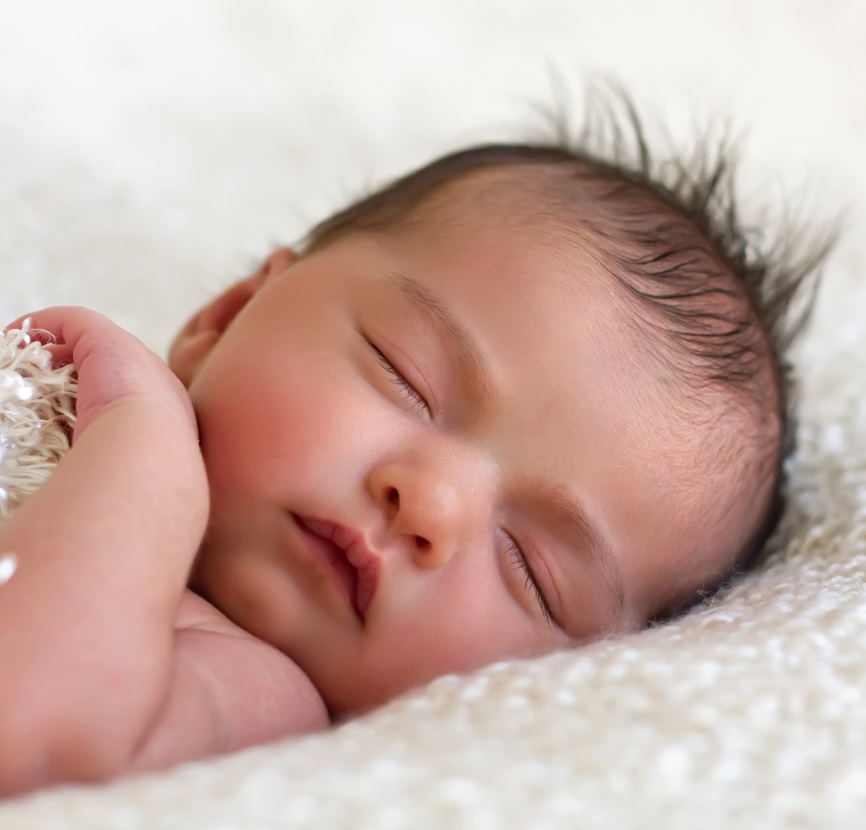 